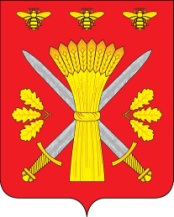 РОССИЙСКАЯ ФЕДЕРАЦИЯОРЛОВСКАЯ ОБЛАСТЬТРОСНЯНСКИЙ РАЙОННЫЙ СОВЕТ НАРОДНЫХ ДЕПУТАТОВРЕШЕНИЕ17 октября 2019 года                                                                         № 200        с. Тросна                                                       Принято на тридцатом заседании  районного                                                        Совета народных  депутатов пятого созываОб утверждении Перечня имущества,подлежащего предоставлению в арендусубъектам малого и среднего предпринимательстваРуководствуясь Федеральным законом от 24.07.2007 №209-ФЗ «О развитии малого и среднего предпринимательства в Российской Федерации», Положением «О порядке отчуждения недвижимого имущества, находящегося в муниципальной собственности Троснянского района и арендуемого субъектами малого и среднего предпринимательства», утвержденным постановлением Троснянского районного совета народных депутатов от 06.08.2009 № 212, Троснянский районный Совет народных депутатов РЕШИЛ: 1. Утвердить прилагаемый перечень имущества, находящегося в муниципальной собственности Троснянского района Орловской области, свободного от прав третьих лиц (за исключением имущественных прав субъектов малого и среднего предпринимательства) и подлежащего предоставлению в аренду субъектам малого и среднего предпринимательства согласно приложению.2. Настоящее решение вступает в силу со дня его обнародования.Председатель районного                          Глава районаСовета народных депутатов                         В. И. Миронов                                                          А. И. НасоновПриложение к решению Троснянскогорайонного Совета народных депутатовот ____________________ года №____ПЕРЕЧЕНЬимущества, находящегося в муниципальной собственности Троснянского района Орловской области, свободного от прав третьих лиц (за исключением имущественных прав субъектов малого и среднего предпринимательства) и подлежащего предоставлению в аренду субъектам малого и среднего предпринимательства№ п/пНаименование имуществаАдрес имуществаИмущественные права субъектов малого и среднего предпринимательства на имущество1Помещение общей площадью 19,8 кв.м.с. Тросна, ул. Октябрьская, д.152Помещение общей площадью 19,1 кв.м.д. Каменец, д.101а, помещение 33Помещение общей площадью 11,0 кв.м.с. Муравль, д.55б4Здание аптечного пункта, 17,5 кв.м.с. Никольское, д.20, пом.25Здание школы, общей площадью 233,8 кв.м.д. Турейка